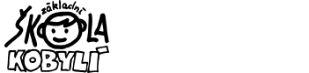 ŽÁDOST O PŘESTUP DÍTĚTE Žadatel - zákonný zástupce dítěte (pro písemnou komunikaci): Jméno a příjmení, titul: 		Adresa trvalého bydliště (je-li odlišná od bydliště dítěte): 	Telefon:		e-mail:		Zákonný zástupce: Jméno a příjmení, titul: 		Adresa trvalého bydliště (je-li odlišná od bydliště dítěte): 	Telefon:		e-mail:		 Podle ustanovení § 49 odst. 1 zákona č. 561/2004 Sb. o předškolním, základním, středním, vyšším odborném a jiném vzdělávání (školský zákon)žádáme o přestup našeho syna/naší dcery k základnímu vzdělávání v ZŠ Kobylí, okres Břeclav, příspěvková organizace, Kobylí 661, 691 10 od školního roku 2024/2025.Jméno a příjmení dítěte: 		Datum a místo narození:  		Rodné číslo: 		Adresa trvalého bydliště: 		Přestup ze školy:		Žák nastoupí do třídy:		V(e) _______________________ dne: ________________Podpis zákonných zástupců:		